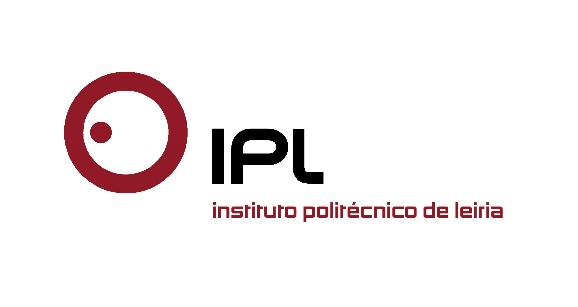 IPLeiria recebe responsáveis de instituições de ensino superior iberoamericanasPolitécnico de Leiria é a única instituição portuguesa em rede Iberoamericana que presta apoio à gestão educativaO Politécnico de Leiria é a única instituição portuguesa na RedAGE – Red de Apoyo a la Gestión Educativa, associação internacional que presta apoio à gestão educativa, e que reúne instituições de ensino superior de Portugal, Espanha, México, Uruguai, Chile, Equador, Venezuela, Brasil, Panamá, Nicarágua, Peru, Paraguai, Cuba, Guatemala, Colômbia, Bolívia, Argentina e República Dominicana. Dias 16 e 17 de maio o IPLeiria recebe o 8.º encontro da RedAGE, que reúne em Leiria representantes de instituições de ensino superior destes países.O papel da avaliação é essencial para qualquer instituição de ensino. O facto do Politécnico de Leiria integrar a única associação deste género, demonstra a vontade e empenho em garantir padrões de qualidade em gestão educativa.Dia 16 de maio, segunda-feira, às 18h00, decorre na Escola Superior de Educação e Ciências Sociais do Politécnico de Leiria, o seminário da RedAGE, sob o tema “Avaliação educativa institucional e gestão da qualidade nos ensinos básico, secundário e superior”, sendo uma atividade aberta ao público em geral.Nesta sessão, um representante do Politécnico de Leiria fará a apresentação do caso do próprio IPLeiria no que se refere à avaliação institucional no ensino superior, enquanto Fernando Elias, diretor do Agrupamento de Escolas de Colmeias explicará o processo de autoavaliação educativa institucional nos ensinos básico e secundário. Brites Ferreira, coordenador do mestrado em Ciências da Educação – Gestão, Avaliação e Supervisão Escolares e membro de comissões externas de avaliação escolar, fará uma abordagem ao processo de avaliação externo. Serão ainda apresentados por especialistas da Red AGE oriundos desses países, os processos de avaliação educativa institucional em Espanha, no México, Uruguai e Chile.O encontro da RedAGE prossegue, dia 17, com a Assembleia Geral a ter lugar também no IPLeiria.Leiria, 17 de maio 2016Para mais informações contactar:Midlandcom – Consultores em ComunicaçãoAna Frazão Rodrigues * 939 234 508 * 244 859 130 * afr@midlandcom.ptMaria Joana Reis * 939 234 512 * 244 859 130 * mjr@midlandcom.pt